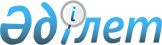 О внесении дополнения в решение областного маслихата от 11 декабря 2014 года № 21/312 "Об утверждении перечня социально значимых убыточных
внутриобластных маршрутов, подлежащих субсидированию, в Мангистауской области на 2015 год"Постановление маслихата Мангистауской области от 27 февраля 2015 года № 22/359. Зарегистрировано Департаментом юстиции Мангистауской области от 03 апреля 2015 года № 2657      Примечание РЦПИ.

      В тексте документа сохранена пунктуация и орфография оригинала.      В соответствии с постановлением Правительства Республики Казахстан от 5 сентября 2011 года № 1014 «Об утверждении Правил субсидирования за счет бюджетных средств убытков перевозчиков, связанных с осуществлением социально значимых перевозок пассажиров» областной маслихат РЕШИЛ:

      1. Внести в решение областного маслихата от 11 декабря 2014 года № 21/312 «Об утверждении перечня социально значимых убыточных внутриобластных маршрутов, подлежащих субсидированию, в Мангистауской области на 2015 год» (зарегистрировано в Реестре государственной регистрации нормативных правовых актов за № 2589, опубликовано 29 января 2015 года в информационно-правовой системе «Әділет») следующее дополнение:



      Перечень социально значимых убыточных внутриобластных маршрутов, подлежащих субсидированию, в Мангистауской области на 2015 год, дополнить пунктом 4 следующего содержания:

      «4. Маршрут «Актау – Кызылтобе – Батыр – Актау».

      2. Руководителю аппарата Мангистауского областного маслихата (Сейбагытов Д.) обеспечить государственную регистрацию данного решения в органах юстиции, его официальное опубликование в информационно-правовой системе «Әділет» и в средствах массовой информации.

      3. Настоящее решение вступает в силу со дня государственной регистрации в органах юстиции и вводится в действие по истечении десяти календарных дней после дня его первого официального опубликования.

       Председатель сессии                     К. Дербисов      Секретарь

      областного маслихата                    Б. Жусупов

       «СОГЛАСОВАНО»

      Руководитель государственного

      учреждения «Управление пассажирского

      транспорта и автомобильных дорог

      Мангистауской области»

      Бисакаев У.С.

      27 февраля 2015 год.
					© 2012. РГП на ПХВ «Институт законодательства и правовой информации Республики Казахстан» Министерства юстиции Республики Казахстан
				